Prax k predmetu – Teória rozvoja osobnosti žiakaRočník: 1. LSAkademický rok: 2016/17Forma štúdia: denná, externáVyučujú:doc. PaedDr. Štefan Porubský, PhD.PaedDr. Aneta Jarešová, PhD.PaedDr. Zlatica Huľová, PhD. PaedDr. Marian Trnka, PhD.Mgr. Zuzana Lynch, PhD.Ciele praxe:Prax je priestorom pre aplikáciu poznatkov v reálnych edukačných situáciách. Jadrovo je orientovaná na identifikáciu a analýzu edukačných situácií, súvisiacich s problémom rozvíjania poznania dieťaťa ZŠ. Okrajovo sa ale viaže na všetky obsahy, preberané v predmete TROZ. Organizácia praxe:Denné štúdium: Prax prebieha v rozsahu troch dní. Študenti budú rozdelení do praxových skupín. Prax prebieha na vybraných základných školách v termíne: 25. – 27. 4. 2017 podľa harmonogramu, s ktorým budú študenti oboznámení na inštruktáži k praxi. Výber škôl a výber cvičných učiteľov bude realizovaný organizátormi praxe. Externé štúdium:Prax prebieha v rozsahu 10 hodín na základe individuálnej organizácie praxe v priebehu letného semestra. Študent si vyberá školu, resp. cvičného učiteľa sám.Priebeh praxeDenné štúdium: Prax prebehne v troch dňoch. Celkovo študenti absolvujú prax v rozsahu 10 hodín (6 hodín pozorovania procesu výučby, 1 hodina aktívny výstup na vyučovacej hodine 3 hodiny rozboru s cvičným učiteľom a účasť na kolokviu). Rozdelenie hodín pre jednotlivé dni praxe je nasledovné:1. deň - 3 hodiny 2. deň - 3 hodiny3. deň - 1 hodina (pre každú dvojicu študentov). Ako bude prax prebiehať v priebehu prvého a druhého dňa:Študenti zrealizujú hospitácie na vyučovaní svojho cvičného učiteľa. Rozsah hospitácií bude 3 vyučovacie hodiny každý deň, podľa rozvrhu danej triedy.  Počas hospitácií budú a zaznamenávať javy, ktoré sú súčasťou riešenia úloh, zadaných v pokynoch praxe (viď časť požiadavky na úspešné ukončenie praxe). V poobednej časti prvého a druhého dňa prebehne rozbor daného dňa s cvičným učiteľom. Poobedná časť druhého dňa bude venovaná kolokviu. To bude vedené organizátormi praxe.Ako bude prax prebiehať v treťom dni:Bude mať formu samostatných výstupov študentov. Výstupy budú študenti realizovať vo dvojiciach, každá dvojica na inej vyučovacej hodine toho dňa. Obsah aj forma výstupu je opísaná v danom materiáli nižšie (viď príloha 1). Rozbor výstupov s cvičným učiteľom by nemal presiahnuť 1 hodinu. Čas rozboru určí cvičný učiteľ. Externé štúdium:Študenti zrealizujú hospitácie (pozorovanie procesu výučby) na vyučovaní na 1. stupni vybranej základnej školy v celkovom rozsahu 10 vyučovacích hodín. Na jednej z vyučovacích hodín, na základe dohody s učiteľom danej triedy, uskutočnia krátky výstup v rozsahu cca 20 minút. Následne uskutočnia rozbor svojho výstupu s učiteľom triedy.  Počas hospitácií budú zaznamenávať javy, ktoré sú súčasťou riešenia úloh, zadaných v pokynoch praxe (viď časť požiadavky na úspešné ukončenie praxe). Požiadavky na cvičného učiteľa (denné štúdium):V rámci hospitácií študentov odučiť vyučovacie predmety podľa rozvrhu. Koordinovať samostatné výstupy študentov z aspektu ich začlenenia do cvičným učiteľom vyučovanej vyučovacej hodiny.Zrealizovať rozbor samostatných výstupov študentov (rozbor by mal prebehnúť po výstupoch študentov v posledný deň praxe).Požiadavky na ukončenie praxe:Zúčastniť sa hospitácií u cvičného učiteľa a ich rozborov s organizátormi praxe v plnom rozsahu.Odučiť samostatný vyučovací výstup.Aktívne sa zúčastniť kolokvia k praxi (podľa pokynov organizátorov praxe).Vypracovať a odovzdať prezentačný materiál z praxe v požadovanej kvalite.  Čo má byť obsahom prezentačného materiálu?Obsah materiálu je tvorený spracovaním úloh:Úloha 1. Charakterizujte komunikáciu učiteľa a žiakov počas vyučovania. Každý nech sa v skupine zameria na sledovanie jedného problému komunikačnej štruktúry U-ŽŽ:Problém 1: Popíšte neverbálnu komunikáciu učiteľky v triede počas výučby. Pokúste sa hľadať vzťahy medzi touto komunikáciou a kontextom, tzn. podmienkami (učivo, disciplína detí, metódy a formy práce učiteľky s deťmi a i.). Pomôžte si pozorovacím protokolom 1 (viď príloha 2).Problém 2: Popíšte otázky, ktoré prebehli vo vyučovaní medzi učiteľom a žiakmi. Otázky zatrieďte do kategórií podľa pozorovacieho protokolu 2 (viď príloha 2).Problém 3: Popíšte ako učiteľ pracoval s emocionálnou stránkou detí: pochvaly, odmeny, tresty, ako motivoval deti. Pomôžte si pozorovacím protokolom 3 (viď príloha 2). Úloha 2. Opíšte disciplínu žiakov v triede a popíšte, akými rôznymi spôsobmi učiteľ vplýval na priaznivé, ale aj na rušivé momenty disciplíny (tzn. čím všetkým udržiaval disciplínu a ktoré momenty boli naopak pre udržiavanie disciplíny rušivé?). Pomôžte si vyplnením pozorovacieho protokolu 3.Z akých častí sa má prezentačný materiál skladať?Záznamy z pozorovania zadaných úloh.Študentovo spracovanie úloh. Má mať charakter voľného textu, ktorý bude vysvetľovať to, na čo sa pýtajú úloha 1 a úloha 2.Hodnotenie praxe:Bude tvoriť súčasť bodového hodnotenia z prednášok, seminárov a cvičení z predmetu TROZ. Výstupy študenta na praxi budú rozdelené podľa ich väzby na preberané obsahy predmetu TROZ. Bodové hodnotenie bude tvoriť súčasť bodového hodnotenia prednášok, seminárov a cvičení. Z maximálneho bodového hodnotenia praxe musí študent získať min. 65 %. Inak mu nebudú udelené kredity za predmet TROZ aj napriek tomu, že úspešne absolvuje všetky jeho ostatné súčasti.PRÍLOHA 1  Návod na realizáciu samostatných výstupovČo je cieľom výstupu študenta?Sústrediť sa na činnosť s deťmi v rozsahu 20 min. a hľadať spôsoby ich neustáleho aktivovania do činnosti.Vyskúšať si komunikovať s deťmi a uvedomovať si ťažšie a ľahšie momenty takejto komunikácie.Pripraviť si obsahovo súvisiaci výstup s témou VH a preberaným učivom a vedieť takýto výstup preniesť do sledu viacerých aktivít.Z čoho má spočívať výstup?Z dvoch aktivít s deťmi.Jedna aktivita má byť zameraná na vyskúšanie si rozhovoru na určitú tému (či už ako motivačného, alebo ako reflexívneho prvku vo výučbe).Druhá aktivita má byť zameraná na riešenie úloh, ktoré študenti zadajú deťom. Študenti môžu zvoliť frontálnu, skupinovú, alebo individuálnu formu práce.Na aký obsah má byť výstup zameraný?Obsahovo má výstup súvisieť s preberaným učivom na VH.Po obsahovej stránke budú študenti konzultovať svoj výstup s cvičným učiteľom.PRÍLOHA 2Pozorovací protokol 1 – neverbálna komunikácia učiteľa s deťmiMeno učiteľa:Dátum pozorovania:Škola:Ročník:Predmet:INTENZITA HLASUTEMPO REČIPAUZY V REČIväčšinou nenáležité – väčšinou náležité (logické, dramatické)FARBA HLASUPOHĽADväčšinou nesleduje očami triedu – väčšinou sleduje očami trieduzameraný väčšinou na tých istých žiakov – zameraný rovnomerne na väčšinu žiakovPOLOHA TELAväčšinou sedíväčšinou stojíväčšinou chodí (opíše dráhy)POSTOJväčšinou strnulý – väčšinou uvoľnenýGESTIKULÁCIAPodrobne opíšte typické gestá učiteľa. Uveďte presne [1] polohu rúk, [2] smer pohybu (použite náčrt pohybu) a [3] obsah reči, keď sa určité gesto vyskytlo.Pozorovací protokol 2 – položené otázky počas výučbyMeno učiteľa:Dátum pozorovania:Škola:Ročník:Predmet:Ako používať túto schému. Do prvého stĺpca zapisujte doslovné znenie každej otázky. Ďalej zaznamenajte, či ju položil učiteľ (U), alebo žiak (Ž). Okrem toho otázky kategorizujte takto:	Reproduktívne – reprodukcia faktov, údajov, poučiek a pod. Reproduktívne otázky žiadajú od žiakov len vybavenie vedomostí z pamäti alebo ich nájdenie v predlohe (texte, obrázku). Existuje len jedna správna odpoveď. Príkl.: V ktorom období žil Hviezdoslav? Aké žánre písal?	Aplikačné – použitie reproduktívnych vedomostí pri riešení úloh. Aplikačné otázky si vyžadujú analýzu, porovnávanie, vyvodzovanie, ale žiak musí dospieť k jednej správnej odpovedi. Príkl.: Prečítaj si časť Steskov. Na základe poznania žánrov Hviezdoslavovej tvorby, kam by si zaradil jeho cyklus Stesky? Porovnaj obsah tvorby Hviezdoslava s tvorbou Kukučína. Aké zhody a rozdiely nájdeš? Iné: Aký je obsah trojuholníka, ktorého základňa je 6 a výška 7? (žiak pozná vzorec alebo si ho môže vyhľadať).  	Produktívne – sú to široké, otvorené otázky, na ktoré nie je jediná správna odpoveď. Vyžadujú si imagináciu, tvorivosť. Vyžadujú si viac ako reprodukciu alebo aplikáciu vedomostí, i keď základné vedomosti žiak musí mať. Príkl.: Ako by písal Hviezdoslav, keby žil v súčasnosti? Iné: Prečo ľudia znečisťujú životné prostredie i keď vedia, že škodia sami sebe?	Hodnotiace – vyžadujú si úsudok, názor, hodnotenie. Podobne ako produktívne otázky i tieto otázky sú otvorené. Každá odpoveď je správna, pokiaľ nie je v nesúlade s morálkou a normami spoločnosti. Príkl.: Prečo žiaci neobľubujú Hviezdoslavovu tvorbu? Ako by si zvýšil záujem žiakov o Hviezdoslavovu tvorbu?	Organizačné – týkajú sa organizačných, administratívnych alebo disciplinárnych otázok vyučovania. Netýkajú sa učiva! Príkl.: Kto chýba? Iné: Musíte stále vyrušovať? Iné: Pani učiteľka, prečo nepôjdeme na výchovný koncert?	Do stĺpca „?“ zaznačte otázky, ktoré ste nevedeli jednoznačne zaradiť. Nakoniec urobte súčet v každom stĺpci za celú hodinu a vypočítajte naznačené percentá. Výsledky interpretujte. Pozorovací protokol 3  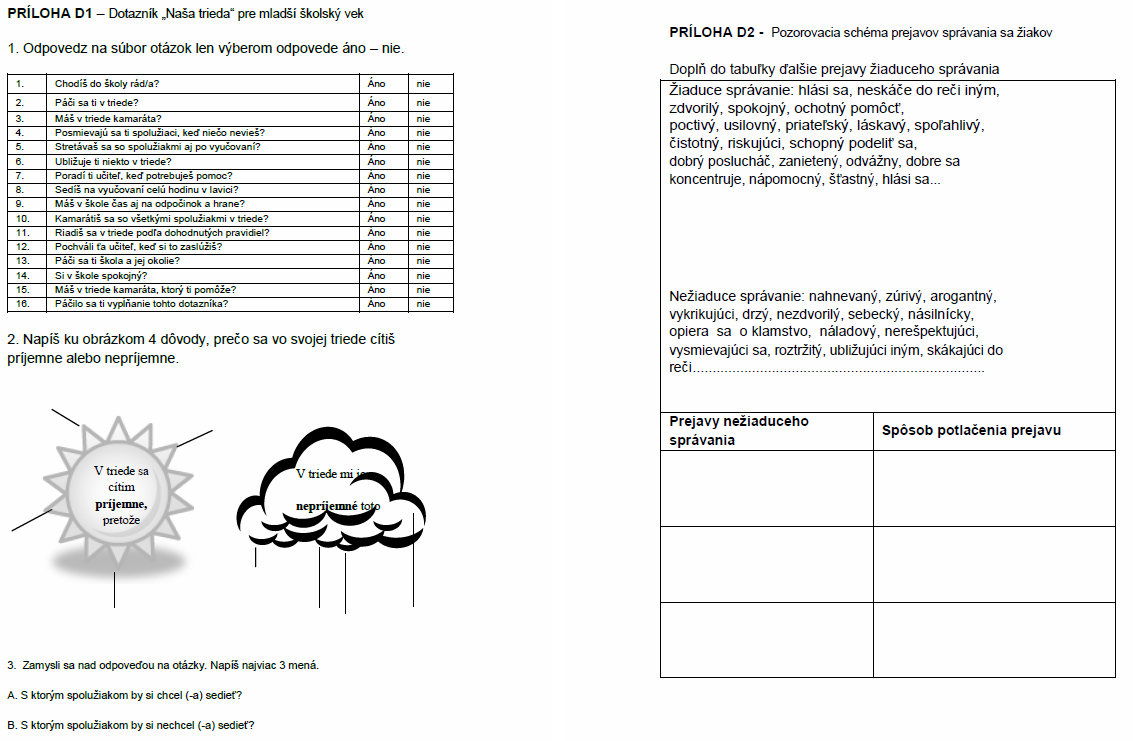 veľmi tichý12345veľmi hlučný (kričí)veľmi pomalé12345veľmi rýchle (chvatné)nevýrazný hlas12345nadsadený hlas (napr. spieva)chýba12345je prehnanákŕčovitá12345prirodzenáZnenie otázkyUŽRepr.Aplik.Prod.Hodn.Organ.?Súčet%%%%%%%%100 %100 %100 %100 %100 %100 %100 %100 %